Firma Unmut GmbH und Co. -Frau Unmut-Mutstraße 3399888 TeststadtDatum 06.09.2013Bewerbung als Industriekaufmann / Ihre Stellenanzeige im Internet bei www.Jobsuche.de vom 06.12.2005Sehr geehrte Frau Unmut,Sie benötigen Verstärkung in Ihrem Team?Ich suche eine neue berufliche Herausforderung und möchte mich Ihnen hier kurz vorstellen.Nach meiner Ausbildung zum Industriekaufmann war ich mehrere Jahre in der Materialwirtschaft und im Einkauf tätig. Auch im Rechnungswesen kann ich mehrere Jahre Erfahrung vorweißen.Zuverlässigkeit, selbstständiges Arbeiten und ein hohes Maß an Lernbereitschaft sind für mich selbstverständliche Eigenschaften, die ich auch bei meinen letzten Arbeitgebern unter Beweis stellen konnte.Gerne bin ich bereit Sie in einem Vorstellungsgespräch von meinen Fähigkeiten und Kenntnissen zu überzeugen.Mit freundlichem Gruß_______________________           Max MustermannBewerbung als Beruf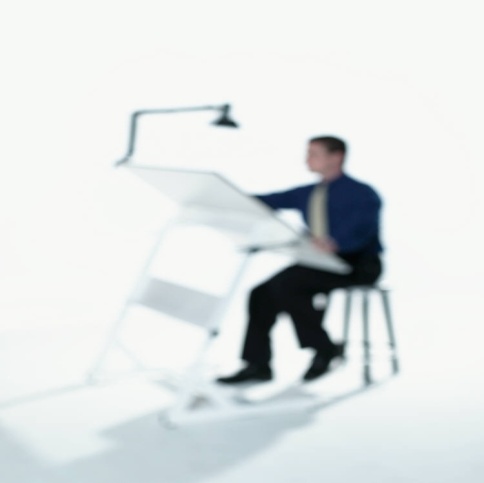 Anlagen:Musterstadt, 06.09.2013_______________________           Max MustermannVorname Name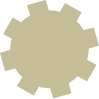 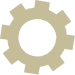 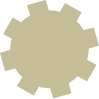 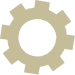 Straße
Plz Ort
Telefon
E-MailVorname Name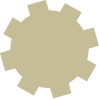 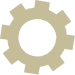 Vorname NameStraße
Plz Ort
Telefon
E-MailLebenslaufLebenslaufLebenslaufPersönliche DatenGeburtsdatum, Ort:01.01.1970, Köln01.01.1970, KölnFamilienstand:ledigledigStaatsangehörigkeit:britischbritischBerufspraxis01/2002 – heute10/1989 – 12/200108/1989 – 10/1989Bei Firma als BerufTätigkeit 1Tätigkeit 2Bei Firma als BerufTätigkeit 1Tätigkeit 2Bei Firma als BerufTätigkeitBei Firma als BerufTätigkeit 1Tätigkeit 2Bei Firma als BerufTätigkeit 1Tätigkeit 2Bei Firma als BerufTätigkeitBerufsausbildung 08/1998 – 08/2001Bei Firma als BerufBei Firma als Beruf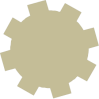 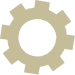 Lebenslauf Seite 2Lebenslauf Seite 2Weiterbildungen 01.01.1995 – 14.01.199529.10.200225.02.2002 – 22.07.2002Lehrgang über Programmierung und Bedienung von CNC- Fräs- und DrehmaschinenPrüfungEuropäischer Computer Führerschein ECDLMit Zertifikat Gesellschaft für Informatik eV.Berufs- und arbeitspädagogische Qualifikation für die Berufsausbildung in der gewerblichen Wirtschaft mit IHK Abschluss in FreudenstadtLehrgang über Programmierung und Bedienung von CNC- Fräs- und DrehmaschinenPrüfungEuropäischer Computer Führerschein ECDLMit Zertifikat Gesellschaft für Informatik eV.Berufs- und arbeitspädagogische Qualifikation für die Berufsausbildung in der gewerblichen Wirtschaft mit IHK Abschluss in FreudenstadtBesondere Kenntnisse EDV-Kenntnisse:Führerscheine:Interessen:Klasse BEKlasse III, IV und VEDVKlasse BEKlasse III, IV und VEDV